AllmäntInformation om Umecupen 2019 finns på deras hemsida: https://umecupen.se/I F08 deltar 12 andra lag förutom Gamla Stan, i gruppen med Gamla Stan spelar även Umeå City IBF F08/9, Röbäcks IF Blå, Gimonäs Umeå IF och IBK Dalen Vit.Skriv ut denna information inför avfärden så att er tjej har den med sig under tiden vi är i Umeå. Prata igenom innehållet hemma, så att alla vet vad som gäller Vi ledare tar ansvar för laget under turneringen. Om något barn väljer att avvika från laget måste ni föräldrar meddela en ledare så att vi har koll på var alla är. Vi kommer behöva hjälp att städa ur klassrummet på söndag. SamlingVi samlas klockan 16:45 på Busshållplatsen mitt emot kyrkan för avresa klockan 17:00, se till att komma i tid och att barnen ätit middag. Vi åker gemensam buss tillsammans med Gamla Stan P08. Vi sitter enligt lottningen som gjordesi samband med träningen och den är även ens fadder under cup helgen.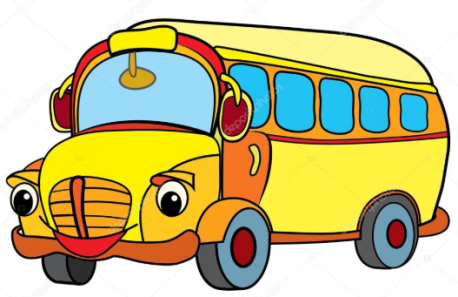 Transport Till Umeå Fredag den 5/4Vi åker gemensam buss tillsammans med Gamla Stan P08I UmeåI möjligaste mån så kommer vi att åka buss till matcherna, men stämmer tiderna dåligt så kanske vi önskar skjuts av föräldrar på plats. Hem från Umeå, Söndag 7/4Vi åker gemensam buss tillsammans med Gamla Stan P08. Och som sagt; när vi checkar ut från skolan under söndag vilket ska ske senast 12:00 ber vi att någon förälder hjälper till att städa ur klassrummet. Ledare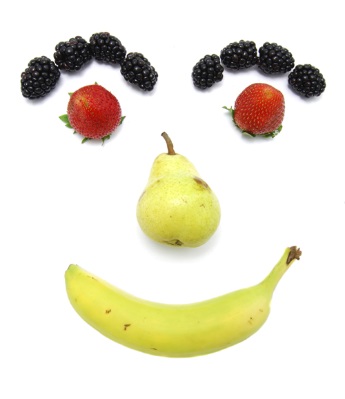 Dessa ledare kommer att finnas på plats under tiden i Umeå.Ledare Fredag => Söndag.Lina Andersson 		070-6629339Susanne Pingi Avander 	070-6345717Jenny Elvå 		070-2508218Anna Pantzare 		070-6857766BoendeDragonskolan, Dragongatan 1, 903 22, UmeåGoogle map länk https://goo.gl/maps/7DFe8AfoZZH2Allt innebandy spel inomhus är förbjudet, varje ledare ansvarar för att detta inte sker. Frukost, lunch, middag och kvällsfikaDragonskolans matsal, Dragongatan 1, 903 22, UmeåLunch söndag MaxMiddag söndag Mc DonaldsMatcherMatchtiden för samtliga klasser är 2×15 minuter. Vid mål och utvisning i matchens sista minut stannas klockan.
Inga resultat eller tabeller kommer att redovisas enligt Svenska Innebandyförbundets regler.
Samtliga lag garanteras minst fyra matcher.

Mindre målburar gäller i knatteklasserna med undantag att i 2007 klassen där det är okej att använda vanliga målburar om bägge lagen är överens om , annars blir det mindre målburar.Spelplats Ålidhemshallen / Google map länk https://goo.gl/maps/5VZCktV7hR22Nolia väst / Google map länk https://goo.gl/maps/MTxn9CHbN5J2Packning (märk väskan / väskorna med namn och telefonnummer)Boendet – en väskaLuftmadrass/Liggunderlag, undvik skumgummimadrasser.Sovsäck/täcke och kuddePyjamas eller liknandeNecessär med duschtvål, schampo, tandborste, tandkräm, osv Ombyte/underkläder efter eget behov, vi försöker duscha efter varje matchEventuella egna medicinerStor och liten handdukCivila kläder efter eget förståndKläder för utomhusaktivitet, överdragsbyxor, mössa, vantarSkavsårsplåsterMobiltelefoner/surfplattor lämnar vi hemma. Behöver man ringa pratar man med någon ledare.Bok/TidningGodisförbud råder under hela helgenSwish till Susanne för middagen på söndag 100kr / 070-6345717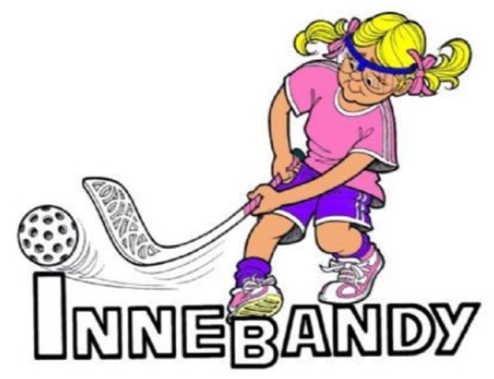 Innebandyutrustning - väskaRyggsäck eller liknande att ha med på matchMatchtröjaShortsMatchstrumpor (gärna två par)VattenflaskaHårklämmor, snoddarInneskorInnebandyglasögonInnebandyklubbaVi ska umgås ha kul och vara bra kompisar när vi deltar i en av landets största innebandyturnering. Hel och renVi duschar efter varje match. Omklädningsrum finns i lokalerna där matcherna spelasInga skavsårVi säger till i god tid om vi börjar få skavsår.Ordning och redaAlla håller reda på sina egna grejer. Vi som vill förbereda oss märker upp kläder med namn.GodisGodisförbud råder hela helgen!TillsammansVi åker alltid tillsammans och vi lämnar vi aldrig någon ensam.Preliminär aktivitetsplanFredag 5/4 Lördag 6/4Söndag 7/4Umeå City IBF F08/9Gamla Stan IBK2019-04-0611:30ÅlidhemshallenRöbäcks IF BlåGamla Stan IBK2019-04-0615:15ÅlidhemshallenGamla Stan IBKGimonäs Umeå IF2019-04-0710:00Nolia västGamla Stan IBKIBK Dalen Vit2019-04-0716:00Nolia västTidpunktAktivitetPlatsKommentar16.45Samling för avresaBusshållplatsen mitt emot kyrkan17.00Avresa mot Umeå19.00Ankomst Umeå19.15Inkvartering boendeInstallera oss i klassrum20.00KvällsfikaDragonskolans matsal20.30Skolhäng21.30LäggdagsTidpunktAktivitetPlatsKommentar08.30FrukostDragonskolans matsal10.00MatchgenomgångPacka matchväska10.30Avresa mot match11.30Match mot Umeå City IBF F08/9Ålidhemshallen12:30Resa tillbaka till Dragonskolan13.00LunchDragonskolans matsal13:45MatchgenomgångPacka matchväska14.15Avresa mot match15.15Match mot Röbäcks IF BlåÅlidhemshallen16.15Resa tillbaka till Dragonskolan16.45Skolhäng17.30Middag Dragonskolans matsal18.00Gemensam aktivitet20.30KvällsfikaDragonskolans matsal21.30LäggdagsTidpunktAktivitetPlatsKommentar8.00FrukostDragonskolans matsal8.45MatchgenomgångPacka matchväskaFinns det tid, plocka ihop sovsaker9.15Promenad till matchhallen10.00Match mot Gimonäs Umeå IFNolia väst11.00Städar ur sovsalen DragonskolanMed hjälp av föräldrar11.30Lunch, MaxBetalning sker från lagkassanVi tar en promenad till maxGemensam aktivitet15.15Matchgenomgång Nolia västPacka matchväska16.00Match mot IBK Dalen VitNolia väst18.00Buss hämtar på Nolia västAvresa mot Mc DonaldsSwish till Susanne 100krAvfärd mot Skellefteå efter middagAnkomst ca 21.00